Nationalutställning JRTC of Sweden 2021Klass 1. Valpar, hanar, 4-6 månader. (3 deltagare)Stardust StormTesla´s Gunvald BeckStardust MoonlightKlass 2. Valpar, tikar, 4-6 månader. (2 deltagare)Stardust SunshineBixit Extra WhiteKlass 3. BIS valp, 4-6 månader.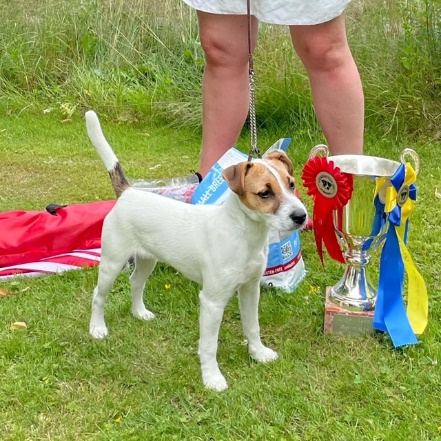 Stardust StormStardust SunshineKlass 4. Unghundar, hanar, 6-15 månader, U 12,5”, slätKlass 5. Unghundar, hanar, 6-15 månader, U 12,5”, broken/strävKlass 6. Unghundar, hanar, 6-15 månader, Ö 12,5”, slätKlass 7. Unghundar, hanar, 6-15 månader, Ö 12,5”, broken/sträv (2 deltagare)Faithful AngusFoxbrush John DeereKlass 8. Unghundar, tikar, 6-15 månader, U 12,5”, slätKlass 9. Unghundar, tikar, 6-15 månader, U 12.5”, broken/strävKlass 10. Unghundar, tikar, 6-15 månader, Ö 12,5”, slät (1deltagare)Änglas Ärtiga ÄlvaKlass 11. Unghundar, tikar, 6-15 månader, Ö 12,5”, broken/sträv (1 deltagare)Faithful ÄzraKlass 12. Hanar, U 12,5”, slätKlass 13. Hanar, U 12,5”, broken/strävKlass 14. Hanar, Ö 12,5”, slät (3 deltagare)Mallwax Östen at OrionsUnion Jack Crash at ÄnglasCrystal Ice Hine Antique XOKlass 15. Hanar, Ö 12,5”, broken/sträv (4 deltagare)Änglas Jazzo JamasFoxbrush Kaj HajMallwax My Name Is at StardustFoxbrush KleberKlass 16. Tikar, U 12,5” slät (1 deltagare)Foxbrush Latte MacciathoKlass 17. Tikar, U 12,5”, broken/sträv (2 deltagare)Little Stars FantasiaOrions AstaKlass 18. Tikar, Ö 12,5”, slät (6 deltagare)Crystal Ice Dirty DianaÄnglas Trofasta TeklaRushill Thorn at FoxbrushBixit TikkaKlass 19. Tikar, Ö 12,5”, broken/sträv (9 deltagare)Änglas PoHo PikkaboOrions Tyra at HagvikensTop Noch MelanieFoxbrush TalisaKlass 20. Bästa Unghund, U 12,5”Klass 21. Bästa Unghund, Ö 12,5”Änglas Ärtiga ÄlvaFaithful AngusFoxbrush John DeereFaithful AztraKlass 22. BIS unghundÄnglas Ärtiga ÄlvaFaithful AngusFoxbrush John DeereFaithful AztraKlass 23. Bästa hund, U 12,5”Little Stars FantasiaFoxbrush Latte MacciatoOrions AstaKlass 24. Bästa hund, Ö 12,5”Änglas PoHo PikkaboCrystal Ice Dirty DianaMallwax Östen at OrionsOrions Tyra at HagvikensKlass 25. Best In ShowLittle Stars FantasiaÄnglas PoHo PikkaboFoxbrush Latte MacciatoCrystal Ice Dirty DianaKlass 26. Seniorklass, 7år – (9 deltagare)Rushill ThornÄnglas Jazzo JamasMallwax Östen at OrionsOrions Tyra at HagvikensKlass 28. Consolationsclass (3 deltagare)Teslas Beauty Girl at FinngårdenOrions Ice at Crystal IceCalliembos Polly at BeaverbrooksKlass 29. Avelsklass (2 deltagare)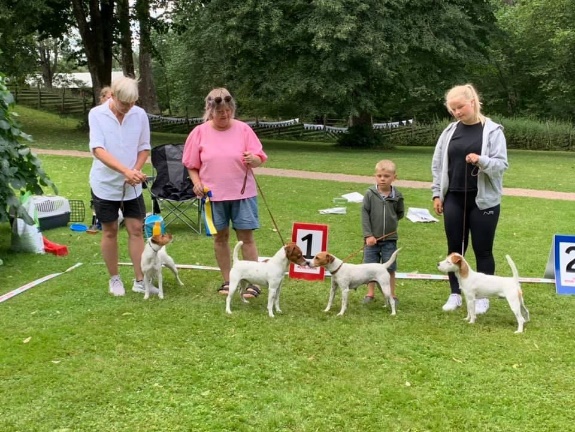 Union Jack Crash at ÄnlgasRushill Thorn at FoxbrushKlass 30. Uppfödarklass. (2 deltagare)ÄnglasFoxbrushKlass 31. ParklassDiana – UllisMallis – YngveBaronen – TalisaKlass 32. Working class.Rushill Thorn at FoxbrushÄnlgas Jazzo JamasFoxbrush Kaj HajFoxbrush TalisaKlass 33. Tracking class.Mallwax Östen at OrionsBarn med hund! För barn 0-10 år.Gustav och KleberEster och CrashAlvar och HitachiMelker och ThornJuniorhandling! För ungdomar 11-15 år.Mathilda och ÖstenEdvin och KleberAlbin och Embla